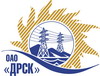 Открытое Акционерное Общество«Дальневосточная распределительная сетевая  компания»Протокол заседания Закупочной комиссии по вскрытию поступивших конвертовг. БлаговещенскСПОСОБ И ПРЕДМЕТ ЗАКУПКИ: Открытый запрос предложений на право заключения Договора на выполнение работ: Реконструкция РП 10 кВ №2 г. Свободный, филиал "АЭС"Закупка проводится согласно ГКПЗ 2015 г. раздела  2.2.1 «УТПиР»  № 846  на основании приказа ОАО «ДРСК» от  22.04.2015 г. № 139.Плановая стоимость 3 765 682,00 рублей без учета НДСПРИСУТСТВОВАЛИ: члены постоянно действующей Закупочной комиссии ОАО «ДРСК» 2 уровня.ОТМЕТИЛИ:1. В ходе проведения запроса предложений было получено 4 (четыре) предложения, конверты с которыми были размещены в электронном виде на Торговой площадке Системы www.b2b-energo.ru.2. Вскрытие конвертов было осуществлено в электронном сейфе организатора запроса предложений на Торговой площадке Системы www.b2b-energo.ru автоматически.3. Дата и время начала процедуры вскрытия конвертов с предложениями участников: 04:00 (московского времени) 19.05.2015 г.4. Место проведения процедуры вскрытия конвертов с предложениями участников: Торговая площадка Системы www.b2b-energo.ru5. В конвертах обнаружены предложения следующих участников запроса предложений:Ответственный секретарь Закупочной комиссии 2 уровня ОАО «ДРСК»	               О.А. МоторинаТехнический секретарь Закупочной комиссии 2 уровня ОАО «ДРСК»	Т.В. Коротаева№ 478/УТПиР-В«19» мая 2015 г.№Наименование участника и его адресОбщая цена предложения на участие в запросе предложений1ООО "НЭМК" (664050, Иркутская обл., пр-кт Маршала Жукова, 15/5, оф. 9)Предложение: подано 18.05.2015 в 03:19
Цена: 3 746 853,59 руб. (цена без НДС)2ООО ФСК "Энергосоюз" (675007 Амурской области г. Благовещенск ул. Нагорная ,20/2 а/я 18;)Предложение: подано 18.05.2015 в 03:28
Цена: 3 752 936,00 руб. (цена без НДС)3ООО "ДЭМ" (676450, Россия, Амурская область, г. Свободный, ул. Шатковская, 126)Предложение: подано 18.05.2015 в 02:32
Цена: 3 755 108,00 руб. (цена без НДС)4ООО "НПО "Сибэлектрощит" (644089, г. Омск, пр. Мира д. 69)Предложение: подано 15.05.2015 в 11:24
Цена: 3 765 682,00 руб. (цена без НДС)